２０２２年９月吉日各　位一般社団法人　熊本県社会福祉士会　　会長　深谷　誠了成年後見委員会　委員長　福原　建三（公印略）『成年後見制度研修等』の講師をするための研修会（基礎編）について（ご案内）記時下、ますますご清祥のこととお慶び申し上げます。成年後見制度に関する整備が各市町村で進み、中核機関の設置や社協等による法人後見事業が進む中、社会福祉士（ぱあとなあ会員含）としての役割も重要なものになってきています。今後、ぱあとなあ会員として啓発活動（住民や各種団体等に成年後見制度の仕組みや関係する会議等での説明、助言等）の機会が増えていることもあり、少しでも多くの会員が活躍できる機会が増えることを目的に下記のとおり講師をするための研修会を計画しました。また、今回は、ぱあとなあ熊本会員のみではなく、今後、この制度に携わっていく地域包括支援センターに所属する会員等にも案内しておりますので、ぜひご参加をお待ちしております。記１．日時　　２０２２年１１月１９日（土)　１３時３０分～１５時４０分２．場所　　集合研修　熊本市青年会館ホール（熊本市中央区出水2-7-1）３．内容　　成年後見制度における研修会の講師をするための研修（基礎編）【グループワーク】「一般住民向け研修資料をどう組み立てていくのか」60分　【講義】「例示をもとに一般住民に伝えるポイント」30分【まとめ】「情報伝達及び資料作成のポイント」（質疑応答含）30分４．費用　　無　料　５．参加対象者　ぱあとなあ熊本会員、地域包括支援センターに所属する社会福祉士会会員、障害者施設等に勤務する社会福祉士会会員、他社会福祉士会会員どなたでも６.　研修単位　生涯研修制度独自の研修2.0時間　　　　　　　　※新生涯研修制度では、生涯研修制度独自の研修・実績の「社会福祉士会が行う研修で認定社会福祉士制度の認証を受けていない研修の参加」として15時間で1単位となります。７．申し込み方法及び締め切り　１０月３１日（月）までに、以下のＵＲＬよりアクセスして申し込みをお願いします。申し込み　ＵＲＬ：https://forms.gle/znbjfDCKE3zGFyhB7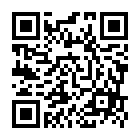 